
О неосуществлении муниципального контроля в области охраны и использования особо охраняемых природных территорий местного значения на территории Северо-Енисейского района Красноярского краяУчитывая отсутствие на территории Северо-Енисейского района Красноярского края особо охраняемых природных территорий местного значения, отвечающих признакам, установленным Федеральным законом от 14 марта 1995 года № 33-ФЗ «Об особо охраняемых природных территориях», в целях реализации полномочий органов местного самоуправления по осуществлению муниципального контроля на территории Северо-Енисейского района в соответствии с Федеральным законом от 31 июля 2020 года № 248-ФЗ «О государственном контроле (надзоре) и муниципальном контроле в Российской Федерации», Федеральным законом от 06 октября 2003 года № 131-ФЗ «Об общих принципах организации местного самоуправления в Российской Федерации», руководствуясь статьей 24 Устава Северо-Енисейского района, Северо-Енисейский районный Совет депутатов РЕШИЛ:1. Функции по осуществлению муниципального контроля в области охраны и использования особо охраняемых природных территорий на территории Северо-Енисейского района не осуществлять.2. Контроль за выполнением решения возложить на постоянную комиссию Северо-Енисейского районного Совета депутатов по законности, правопорядку, местному самоуправлению и информационной политике.3. Настоящее решение вступает в силу со дня официального опубликования в газете «Северо-Енисейский вестник», подлежит размещению на официальном сайте Северо-Енисейского района в информационно-телекоммуникационной сети «Интернет» (www.admse.ru).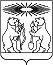 «06» октября 2021 г.№ 193-12                         Председатель Северо-Енисейскогорайонного Совета депутатов_________________ Т.Л. КалининаДата подписания: «06» октября 2021 г.Временно исполняющий полномочия Главы Северо-Енисейского района,первый заместитель главы района __________________ А.Н. Рябцев